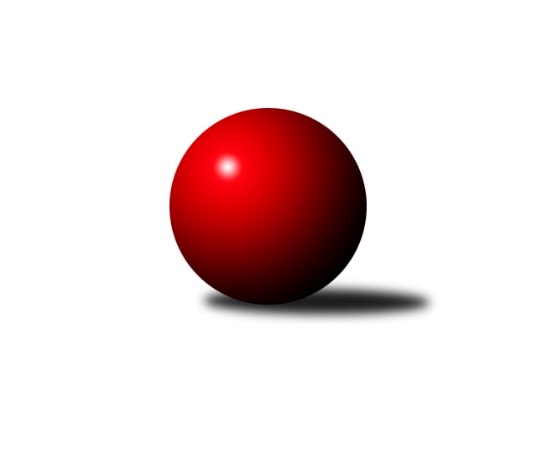 Č.8Ročník 2016/2017	29.1.2017Nejlepšího výkonu v tomto kole: 1670 dosáhlo družstvo: Mustangové Bundesliga Opava 2016/2017Výsledky 8. kolaSouhrnný přehled výsledků:Zrapos 	- Pauta 	4:6	1330:1376		19.1.bufet Pája 	- Sako 	10:0	1569:1406		24.1.Isotra 	- Agipp	10:0	       kontumačně		25.1.Mustangové 	- 100 fčel 	6:4	1670:1656		26.1.Hobes 	- Orel Stěbořice 		dohrávka		31.1.Agipp	- bufet Pája 	0:10	1377:1767		17.1.Sako 	- Pauta 	8:2	1441:1327		18.1.Tabulka družstev:	1.	bufet Pája	8	7	1	0	67 : 13 	 	 1705	15	2.	Isotra	8	6	0	2	54 : 26 	 	 1692	12	3.	Mustangové	8	6	0	2	52 : 28 	 	 1662	12	4.	100 fčel	8	5	1	2	58 : 22 	 	 1676	11	5.	Hobes	7	4	0	3	38 : 32 	 	 1601	8	6.	Orel Stěbořice	7	4	0	3	38 : 32 	 	 1517	8	7.	Pauta	8	2	0	6	24 : 56 	 	 1396	4	8.	Agipp	8	2	0	6	20 : 60 	 	 1466	4	9.	Sako	8	2	0	6	20 : 60 	 	 1384	4	10.	Zrapos	8	0	0	8	19 : 61 	 	 1360	0Podrobné výsledky kola:	 Zrapos 	1330	4:6	1376	Pauta 	Patrik Predmeský	 	 380 	 0 		380 	 2:0 	 343 	 	343 	 0		Marie Holešová	Petr Wágner	 	 326 	 0 		326 	 0:2 	 364 	 	364 	 0		Barbora Mocková	Žofia Škropeková	 	 277 	 0 		277 	 0:2 	 337 	 	337 	 0		Miroslav Toman	Zuzana Siberová	 	 347 	 0 		347 	 2:0 	 332 	 	332 	 0		Petra Chřibkovározhodčí: Nejlepší výkon utkání: 380 - Patrik Predmeský	 bufet Pája 	1569	10:0	1406	Sako 	Vladimír Kozák	 	 363 	 0 		363 	 2:0 	 362 	 	362 	 0		Jan Salich	Josef Matušek	 	 408 	 0 		408 	 2:0 	 326 	 	326 	 0		Lída Rychlá	Roman Škrobánek	 	 379 	 0 		379 	 2:0 	 356 	 	356 	 0		Petr Salich	Karel Škrobánek	 	 419 	 0 		419 	 2:0 	 362 	 	362 	 0		Vilibald Markerrozhodčí: Nejlepší výkon utkání: 419 - Karel Škrobánek	 Isotra 		10:0		Agipprozhodčí: KONTUMACE	 Mustangové 	1670	6:4	1656	100 fčel 	Pavel Martinec	 	 424 	 0 		424 	 2:0 	 367 	 	367 	 0		Paní Poloková	Rudolf Tvrdoň	 	 411 	 0 		411 	 0:2 	 432 	 	432 	 0		Milan Jahn	Břetislav Mrkvica	 	 420 	 0 		420 	 0:2 	 452 	 	452 	 0		Michal Blažek	Svatopluk Kříž	 	 415 	 0 		415 	 2:0 	 405 	 	405 	 0		Maciej Basistarozhodčí: Nejlepší výkon utkání: 452 - Michal Blažek	 Agipp	1377	0:10	1767	bufet Pája 	Jan Láznička	 	 386 	 0 		386 	 0:2 	 440 	 	440 	 0		Josef Matušek	Radek Vícha	 	 349 	 0 		349 	 0:2 	 504 	 	504 	 0		Michal Markus	Jaroslav Čerevka	 	 367 	 0 		367 	 0:2 	 417 	 	417 	 0		Tomáš Valíček	Marek Montag	 	 275 	 0 		275 	 0:2 	 406 	 	406 	 0		Karel Škrobánekrozhodčí: Nejlepší výkon utkání: 504 - Michal Markus	 Sako 	1441	8:2	1327	Pauta 	Jan Salich	 	 347 	 0 		347 	 2:0 	 303 	 	303 	 0		Jiří Breksa	Lída Rychlá	 	 333 	 0 		333 	 2:0 	 288 	 	288 	 0		Marie Holešová	Petr Salich	 	 373 	 0 		373 	 0:2 	 387 	 	387 	 0		Miroslav Toman	Tomáš Heinz	 	 388 	 0 		388 	 2:0 	 349 	 	349 	 0		Petr Platzekrozhodčí: Nejlepší výkon utkání: 388 - Tomáš HeinzPořadí jednotlivců:	jméno hráče	družstvo	celkem	plné	dorážka	chyby	poměr kuž.	Maximum	1.	Michal Markus 	bufet Pája 	485.25	485.3	0.0	0.0	1/1	(506)	2.	Aleš Staněk 	Isotra 	474.33	474.3	0.0	0.0	1/1	(515)	3.	Martin Orálek 	100 fčel 	464.00	464.0	0.0	0.0	1/1	(464)	4.	Jiří Staněk 	Isotra 	455.00	455.0	0.0	0.0	1/1	(492)	5.	Petr Bracek ml. 	100 fčel 	450.60	450.6	0.0	0.0	1/1	(468)	6.	Milan Jahn 	100 fčel 	443.60	443.6	0.0	0.0	1/1	(455)	7.	Michal Blažek 	100 fčel 	442.80	442.8	0.0	0.0	1/1	(464)	8.	Vladimír Kostka 	Isotra 	441.00	441.0	0.0	0.0	1/1	(441)	9.	Maciej Basista 	100 fčel 	439.00	439.0	0.0	0.0	1/1	(460)	10.	Jakub Hendrych 	Isotra 	437.00	437.0	0.0	0.0	1/1	(437)	11.	Josef Matušek 	bufet Pája 	432.83	432.8	0.0	0.0	1/1	(448)	12.	Tomáš Valíček 	bufet Pája 	431.71	431.7	0.0	0.0	1/1	(467)	13.	Jaromír Martiník 	Hobes 	428.00	428.0	0.0	0.0	1/1	(434)	14.	Dana Lamichová 	Mustangové 	426.50	426.5	0.0	0.0	1/1	(433)	15.	Svatopluk Kříž 	Mustangové 	425.00	425.0	0.0	0.0	1/1	(435)	16.	Pavel Budík 	Pauta 	424.00	424.0	0.0	0.0	1/1	(424)	17.	Josef Matušek 	bufet Pája 	424.00	424.0	0.0	0.0	1/1	(441)	18.	Jaroslav Lakomý 	Hobes 	422.00	422.0	0.0	0.0	1/1	(422)	19.	Jaroslav Schwan 	Agipp	421.00	421.0	0.0	0.0	1/1	(421)	20.	Karel Škrobánek 	bufet Pája 	420.40	420.4	0.0	0.0	1/1	(449)	21.	Václav Boháčik 	Mustangové 	420.00	420.0	0.0	0.0	1/1	(420)	22.	Břetislav Mrkvica 	Mustangové 	419.33	419.3	0.0	0.0	1/1	(432)	23.	Zdeněk Chlopčík 	Mustangové 	418.67	418.7	0.0	0.0	1/1	(430)	24.	Pavel Martinec 	Mustangové 	417.50	417.5	0.0	0.0	1/1	(439)	25.	Dominik Chovanec 	Pauta 	417.25	417.3	0.0	0.0	1/1	(449)	26.	Rudolf Tvrdoň 	Mustangové 	414.80	414.8	0.0	0.0	1/1	(450)	27.	Vladimír Valenta 	Isotra 	414.00	414.0	0.0	0.0	1/1	(414)	28.	Jana Martiníková 	Hobes 	413.00	413.0	0.0	0.0	1/1	(421)	29.	Vladislav Kobelár 	bufet Pája 	411.00	411.0	0.0	0.0	1/1	(411)	30.	Patrik Martinek 	Orel Stěbořice 	404.75	404.8	0.0	0.0	1/1	(428)	31.	Vladimír Peter 	bufet Pája 	404.00	404.0	0.0	0.0	1/1	(404)	32.	Jindřich Hanel 	Orel Stěbořice 	403.67	403.7	0.0	0.0	1/1	(430)	33.	David Schiedek 	Hobes 	401.50	401.5	0.0	0.0	1/1	(406)	34.	Erich Stavař 	Isotra 	401.00	401.0	0.0	0.0	1/1	(412)	35.	Miroslav Procházka 	Hobes 	401.00	401.0	0.0	0.0	1/1	(457)	36.	Jan Štencel 	Orel Stěbořice 	398.50	398.5	0.0	0.0	1/1	(435)	37.	Ivo Montag 	Agipp	398.00	398.0	0.0	0.0	1/1	(412)	38.	Jan Štencel ml. 	Orel Stěbořice 	394.50	394.5	0.0	0.0	1/1	(400)	39.	Jan Láznička 	Agipp	394.17	394.2	0.0	0.0	1/1	(417)	40.	Roman Škrobánek 	bufet Pája 	392.33	392.3	0.0	0.0	1/1	(421)	41.	Jana Kašparová 	Hobes 	387.25	387.3	0.0	0.0	1/1	(393)	42.	Barbora Víchová 	Isotra 	386.50	386.5	0.0	0.0	1/1	(412)	43.	Petr Číž 	Mustangové 	386.33	386.3	0.0	0.0	1/1	(401)	44.	Pavel Vašek 	Isotra 	383.80	383.8	0.0	0.0	1/1	(396)	45.	Josef Kašpar 	Hobes 	382.50	382.5	0.0	0.0	1/1	(401)	46.	Patrik Predmeský 	Zrapos 	380.00	380.0	0.0	0.0	1/1	(380)	47.	Vladimír Kozák 	bufet Pája 	379.00	379.0	0.0	0.0	1/1	(401)	48.	Petr Wirkotch 	Zrapos 	378.67	378.7	0.0	0.0	1/1	(396)	49.	Tomáš Bartošík 	100 fčel 	378.00	378.0	0.0	0.0	1/1	(378)	50.	Jindřiška Kadlecová 	Isotra 	374.00	374.0	0.0	0.0	1/1	(374)	51.	Tomáš Heinz 	Sako 	371.50	371.5	0.0	0.0	1/1	(388)	52.	Martin Mocek 	Agipp	368.00	368.0	0.0	0.0	1/1	(368)	53.	Magda Predmeská 	Zrapos 	368.00	368.0	0.0	0.0	1/1	(368)	54.	Antonín Žídek 	Hobes 	367.25	367.3	0.0	0.0	1/1	(376)	55.	Radek Vícha 	Agipp	365.25	365.3	0.0	0.0	1/1	(385)	56.	Marta Andrejčáková 	Pauta 	364.67	364.7	0.0	0.0	1/1	(392)	57.	Barbora Mocková 	Pauta 	364.00	364.0	0.0	0.0	1/1	(364)	58.	Vilibald Marker 	Sako 	357.00	357.0	0.0	0.0	1/1	(384)	59.	Petr Salich 	Sako 	356.50	356.5	0.0	0.0	1/1	(374)	60.	Petr Platzek 	Pauta 	356.40	356.4	0.0	0.0	1/1	(379)	61.	Zuzana Siberová 	Zrapos 	354.43	354.4	0.0	0.0	1/1	(373)	62.	Jaroslav Čerevka 	Agipp	352.80	352.8	0.0	0.0	1/1	(371)	63.	Petr Berger 	Orel Stěbořice 	351.00	351.0	0.0	0.0	1/1	(374)	64.	Jan Salich 	Sako 	350.00	350.0	0.0	0.0	1/1	(371)	65.	Miroslav Toman 	Pauta 	348.25	348.3	0.0	0.0	1/1	(387)	66.	Zdeněk Bajer 	Pauta 	347.50	347.5	0.0	0.0	1/1	(356)	67.	Paní Poloková 	100 fčel 	344.33	344.3	0.0	0.0	1/1	(367)	68.	Petr Mrkvička 	Zrapos 	341.67	341.7	0.0	0.0	1/1	(357)	69.	Vratislav Černý 	Orel Stěbořice 	341.00	341.0	0.0	0.0	1/1	(341)	70.	Petr Wágner 	Zrapos 	338.75	338.8	0.0	0.0	1/1	(361)	71.	Kadlecová Jindříška 	Isotra 	338.00	338.0	0.0	0.0	1/1	(338)	72.	David Hrin 	Sako 	333.33	333.3	0.0	0.0	1/1	(357)	73.	Petra Chřibková 	Pauta 	332.00	332.0	0.0	0.0	1/1	(332)	74.	Lída Rychlá 	Sako 	329.50	329.5	0.0	0.0	1/1	(333)	75.	Petr Bracek st. 	100 fčel 	326.67	326.7	0.0	0.0	1/1	(334)	76.	Šárka Bainová 	Sako 	324.33	324.3	0.0	0.0	1/1	(348)	77.	Jiří Breksa 	Pauta 	322.75	322.8	0.0	0.0	1/1	(365)	78.	Marta Špačková 	Sako 	319.67	319.7	0.0	0.0	1/1	(346)	79.	Miroslav Frkal 	Agipp	319.00	319.0	0.0	0.0	1/1	(333)	80.	Jaroslav Graca 	Orel Stěbořice 	311.00	311.0	0.0	0.0	1/1	(327)	81.	Marie Holešová 	Pauta 	307.00	307.0	0.0	0.0	1/1	(343)	82.	Diana Honischová 	Zrapos 	299.50	299.5	0.0	0.0	1/1	(318)	83.	Lenka Nevřelová 	Pauta 	293.00	293.0	0.0	0.0	1/1	(318)	84.	Marek Montag 	Agipp	291.50	291.5	0.0	0.0	1/1	(308)	85.	Žofia Škropeková 	Zrapos 	280.25	280.3	0.0	0.0	1/1	(306)	86.	Josef Satke 	Zrapos 	257.00	257.0	0.0	0.0	1/1	(257)Sportovně technické informace:Starty náhradníků:registrační číslo	jméno a příjmení 	datum startu 	družstvo	číslo startu
Hráči dopsaní na soupisku:registrační číslo	jméno a příjmení 	datum startu 	družstvo	Program dalšího kola:9. kolo31.1.2017	út	17:30	Hobes  - Orel Stěbořice  (dohrávka z 8. kola)	1.2.2017	st	17:00	Orel Stěbořice  - Zrapos 	2.2.2017	čt	17:00	100 fčel  - Hobes 	7.2.2017	út	17:30	Agipp - Mustangové 	8.2.2017	st	17:00	Sako  - Isotra 	9.2.2017	čt	17:00	Pauta  - bufet Pája 	Nejlepší šestka kola - absolutněNejlepší šestka kola - absolutněNejlepší šestka kola - absolutněNejlepší šestka kola - absolutněNejlepší šestka kola - dle průměru kuželenNejlepší šestka kola - dle průměru kuželenNejlepší šestka kola - dle průměru kuželenNejlepší šestka kola - dle průměru kuželenNejlepší šestka kola - dle průměru kuželenPočetJménoNázev týmuVýkonPočetJménoNázev týmuPrůměr (%)Výkon3xMichal Blažek100 fčel 542.4*3xMichal Blažek100 fčel 116.794524xMilan Jahn100 fčel 518.4*4xMilan Jahn100 fčel 111.624322xJaromír MartiníkOrel Stěbořice 517.2*2xJaromír MartiníkOrel Stěbořice 111.364313xPavel MartinecZrapos 508.8*3xPavel MartinecZrapos 109.564241xDavid SchiedekOrel Stěbořice 504*1xDavid SchiedekOrel Stěbořice 108.524201xBřetislav MrkvicaZrapos 504*1xBřetislav MrkvicaZrapos 108.52420